Presseinformation»O Weihnachtsgrauen« von Bastian ZachMeßkirch, September 2023Grauenvolle Weihnacht überall
Die neuen Weihnachtskrimis von Bastian Zach12 morbide Weihnachtsgeschichten für die AdventszeitManchmal abgründig, manchmal fantastisch, aber immer mit viel Herz – und einem (bösen) SchmunzelnZum BuchDie Weihnachtszeit – festlich, hoffnungsvoll, romantisch. Manch eine Geschichte ist ganz anders, als man erwartet. Manchmal überraschend, zuweilen morbid, und doch immer irgendwie verzaubernd:Ein Weihnachtsputz wider Willen. Ein Adventskalender, der ein dunkles Geheimnis birgt. Ein lang ersehnter Kuss unter dem Mistelzweig mit schwerwiegenden Folgen. Das Fest, die Schwiegermutter und ihr gefräßiges Hündchen. Ein teuflisches Spiel am Weihnachtsabend. Eine Feier, die so ganz anderes verläuft als geplant. Ein Brief ans Christkind und sein schicksalhafter Weg über den Atlantik. Und eine sagenumwobene Weihnachtskatze …12 morbide Weihnachtsgeschichten für die Adventszeit. Manchmal abgründig, manchmal fantastisch, aber immer mit viel Herz – und einem (bösen) Schmunzeln.Der AutorBastian Zach wurde 1973 in Leoben geboren und verbrachte seine Jugend in Salzburg. Das Studium an der Graphischen zog ihn nach Wien, als selbstständiger Schriftsteller und Drehbuchautor lebt und arbeitet er seither in der Hauptstadt. 2020 wurde sein Krimi-Debüt „Donaumelodien – Praterblut“ für den Leo-Perutz-Preis nominiert. Die Liebe zu historischen Geschichten und zum besonderen Flair der Weihnachtszeit inspirierten ihn zu diesen Geschichten.O WeihnachtsgrauenBastian Zach288 SeitenEUR 14,00 [D] / EUR 14,40 [A]ISBN 978-3-8392-0499-3Erscheinungstermin: 13. September 2023Kontaktadresse: Gmeiner-Verlag GmbH Laura OberndorffIm Ehnried 588605 MeßkirchTelefon: 07575/2095-154Fax: 07575/2095-29laura.oberndorff@gmeiner-verlag.dewww.gmeiner-verlag.deCover und Porträtbild zum Download (Verlinkung hinterlegt)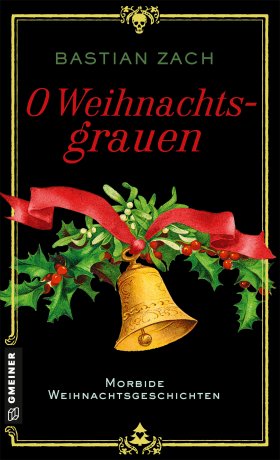 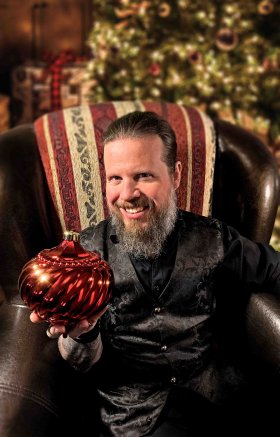 				  Bildrechte © Christine HanschitzAnforderung von Rezensionsexemplaren:Bastian Zach »O Weihnachtsgrauen«, ISBN 978-3-8392-0499-3Absender:RedaktionAnsprechpartnerStraßeLand-PLZ OrtTelefon / TelefaxE-Mail